                         АПРЕЛЬ 1945 г  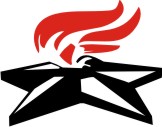 15 апреля 
1945 года1394-й
день войныМоравско-Остравская наступательная операция. 15 апреля войска 4-го Украинского фронта, начали прорыв обороны противника на 12-километровом участке северо-западнее Моравска-Остравы. Противник, используя широкую сеть инженерных сооружений, укреплённые каменные здания в населённых пунктах, оказывал сильно сопротивление. За день советские войска смогли продвинуться лишь на 2—7 километров.Венская операция. Завершилась Венская операция. Войска 3-го и левого крыла 2-го Украинского фронтов совместно с болгарской армией разгромили основные силы немецкой группы армий «Юг» и полностью освободили Венгрию, южные районы Чехословакии и восточную часть Австрии с её столицей Веной.Продолжительность операции — 31 сутки. Ширина фронта боевых действий — 230 км. Глубина продвижения советских войск — 150—250 км. Среднесуточные темпы наступления — 5—8 км. Численность войск к началу операции — 920500 человек, безвозвратные потери — 38661 (6,0 %), санитарные потери — 129279, всего — 167940, среднесуточные — 541715 апреля Гитлер направил в войска приказ:«Солдаты Восточного фронта! Последний раз со смертельной ненавистью большевизм начал наступление. Он пытается разрушить Германию и наш народ истребить… Большевизм на сей раз встретит старая судьба, они будут обескровлены. Кто в этот момент не выполнит своего долга, будет предателем своего народа… Берлин был немецким и будет немецким, а Европа не станет никогда русской…»Совинформбюро. В течение 15 апреля на Земландском полуострове северо-западнее и западнее КЁНИГСБЕРГА войска 3-го БЕЛОРУССКОГО фронта, продолжая наступление, с боями заняли более 60 населённых пунктов…Войска 2-го УКРАИНСКОГО фронта при содействии войск 3-го УКРАИНСКОГО фронта окружили и разгромили группу немецких войск, пытавшихся отступить от ВЕНЫ на север, и овладели при этом городами КОРНЕЙБУРГ и ФЛОРИДСДОРФ…Войска 3-го УКРАИНСКОГО фронта, продолжая наступление, 15 апреля овладели на территории Австрии городом САНКТ-ПЕЛЬТЕН…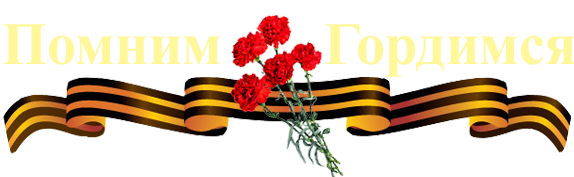 